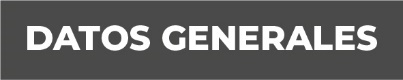 Nombre Jael Pérez Cortés  Grado de Escolaridad Técnico en InformáticaLicenciatura en Derecho Maestría en Derecho Penal y Juicio OralCédula Profesional (Licenciatura) 6837670Cédula profesional (Técnico en Informática) 4735061(Cedula Profesional maestría en trámite)Teléfono de Oficina 784 84 2 54 18Correo Electrónico  Formación Académica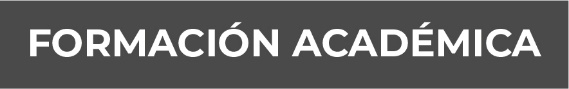 2002-2005Colegio Nacional de Educación Profesional Técnica “Manuel Maples Arce” clave 244Educación Media Superior y carrera técnica en Informática.2005-2009Universidad Veracruzana Licenciatura en Derecho.  2016-2017Universidad de las Naciones.Maestría en Derecho Penal y Juicio Oral. Trayectoria Profesional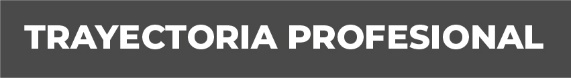 18 Mayo 2011 al 12 de Junio del 2011Auxiliar Administrativo, Adscrita a la Agencia del Ministerio Publico, Especializada en delitos contra la Libertad, la Seguridad Sexual y en Contra de la Familia, de Papantla de Olarte Veracruz.13 Junio 2011 al 13 de Agosto del 2011Auxiliar Administrativo, Habilitada como oficial Secretaria, Adscrita a la Agencia del Ministerio Publico, Especializada en delitos contra la Libertad, la Seguridad Sexual y en Contra de la Familia, de Papantla de Olarte Veracruz.  18Julio 2011 al 5 de Agosto del 2011Encargada del Despacho por Ministerio de Ley en la Agencia del Ministerio Publico, Especializada en delitos contra la Libertad, la Seguridad Sexual y en Contra de la Familia, de Papantla de Olarte Veracruz.14 Agosto 2011 al 18 de Diciembre del 2011Auxiliar Administrativo, Habilitada como oficial secretaria, Adscrita a la Agencia del Ministerio Publico, Especializada en delitos contra la Libertad, la Seguridad Sexual y en Contra de la Familia, de Papantla de Olarte Veracruz.19 Diciembre 2011 al 8 de Enero del 2012Encargada del Despacho por Ministerio de Ley en la Agencia del Ministerio Publico, Especializada en delitos contra la Libertad, la Seguridad Sexual y en Contra de la Familia, de Papantla de Olarte Veracruz.9 Enero 2012 al 15 de Julio del 2012Auxiliar Administrativo, Habilitada como oficial secretaria, Adscrita a la Agencia del Ministerio Publico, Especializada en delitos contra la Libertad, la Seguridad Sexual y en Contra de la Familia, de Papantla de Olarte Veracruz.16Julio 2012 al 3 de Agosto del 2012Encargada del Despacho por Ministerio de Ley en la Agencia del Ministerio Publico, Especializada en delitos contra la Libertad, la Seguridad Sexual y en Contra de la Familia, de Papantla de Olarte Veracruz.1Agosto 2012 al 10 de Mayo del 2015Oficial Secretaria, Adscrita a la Agencia del Ministerio Publico, Especializada en Delitos contra la Libertad, la Seguridad Sexual y enContra de la Familia, de Papantla de Olarte, Veracruz.23 de Julio 2013 al  1 de Agosto del 2013Oficial Secretaria,  Encargada del Despacho por Ministerio de Ley, de la Agencia del Ministerio Publico, Especializada en delitos contra la Libertad, la Seguridad Sexual y en Contra de la Familia, de Papantla de Olarte Veracruz.15 de Diciembre 2014 al 6 de Enero del 2015Oficial Secretaria,  Encargada del Despacho por Ministerio de Ley, de la Agencia del Ministerio Publico, Especializada en delitos contra la Libertad, la Seguridad Sexual y en Contra de la Familia, de Papantla de Olarte Veracruz.20 de Abril 2015 al 24 de Abril del 2015Oficial Secretaria, Encargada del Despacho por Ministerio de Ley, de la Agencia del Ministerio Publico, Especializada en delitos contra la Libertad, la Seguridad Sexual y en Contra de la Familia, de Papantla de Olarte Veracruz.11 de Mayo 2015 a 15 de Mayo de 2018Fiscal Segunda Especializada en Investigación de delitos  de violencia contra la Familia, Mujeres, niñas y niños, y de trata de personas en la Unidad Integral de Procuración de Justicia del VIII Distrito Judicial en Papantla, Ver16 de Mayo de 2018 a la fecha Fiscal Primera Especializada en Investigación de delitos  de violencia contra la Familia, Mujeres, niñas y niños, y de trata de personas en la Unidad Integral de Procuración de Justicia del VII Distrito Judicial en Poza Rica, Ver Conocimiento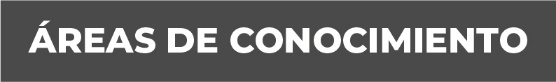 Derecho PenaDerecho CivilDerecho ConstitucionalNuevo sistema de Justicia Penal Acusatorio y Oral. 